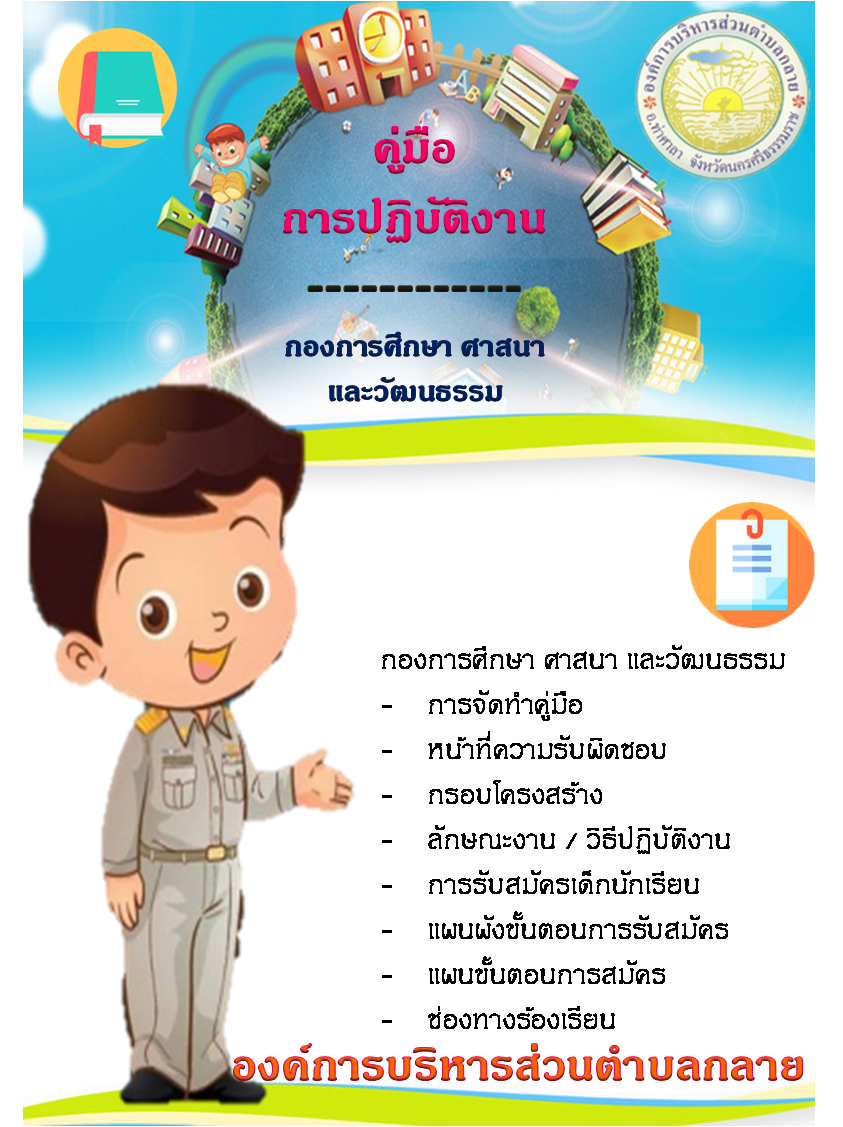 คู่มือปฏิบัติงาน (กองการศึกษา ศาสนาและวัฒนธรรม องค์การบริหารส่วนตำบลกลาย)************************************************************************ที่มาคู่มือการปฏิบัติงานเพื่อเป็นแนวทางการรับรู้ข่าวสาร การมีส่วนร่วมในการบริหาร และการปฏิบัติงานกองการศึกษา ศาสนาและวัฒนธรรม องค์การบริหารส่วนตำบลกลาย อำเภอท่าศาลา จังหวัดนครศรีธรรมราช จัดทำขึ้นโดยมีวัตถุประสงค์เพื่อให้ความรู้ความเข้าใจแก่ประชาชน ในเรื่องช่องทางและวิธีการรับรู้ข้อมูลข่าวสาร และการมีส่วนร่วมในการบริหารกิจการของเทศบาล และเพื่อเป็นคู่มือสำหรับประชาชนให้ตระหนักถึงการรับรู้ข้อมูลข่าวสารซึ่งตามพระราชบัญญัติการอำนวยความสะดวกในการพิจารณาอนุญาตของทางราชการ พ.ศ. 2558 ตามมาตรา 7 ได้กำหนดให้ “ในกรณีที่มีกฎหมายกำหนดให้การกระทำใดจะต้องได้รับอนุญาต ผู้อนุญาตจะต้องจัดทำคู่มือสาหรับประชาชน โดยมีเป้าหมายเพื่ออำนวยความสะดวกแก่ประชาชน ลดต้นทุนของประชาชนและเพิ่มประสิทธิภาพในการให้บริการของภาครัฐ สร้างให้เกิดความโปร่งใสในการปฏิบัติราชการลดการใช้ดุลยพินิจของเจ้าหน้าที่ เปิดเผยขั้นตอน ระยะเวลาให้ประชาชนทราบตามลักษณะของงานในกองการศึกษา ศาสนาและวัฒนธรรม สังกัดองค์การบริหารส่วนตำบลกลายวัตถุประสงค์การจัดทำคู่มือสำหรับการปฏิบัติงานมีวัตถุประสงค์ดังนี้๑) เพื่อให้มีคู่มือตาม พ.ร.บ.การอำนวยความสะดวกในการพิจารณาอนุญาตของทางราชการ พ.ศ. ๒๕๕๘ กำหนด๒) เพื่อเป็นการอำนวยความสะดวกในการติดต่อขอรับบริการของประชาชน โดยให้มีข้อมูลที่ชัดเจนเกี่ยวกับหลักเกณฑ์วิธีการ ขั้นตอน ระยะเวลา ค่าใช้จ่าย เอกสารหรือ หลักฐานที่ใช้ประกอบคำขอ สถานที่ให้บริการ๓) เพื่อลดต้นทุนในการมาติดต่อขอรับบริการของประชาชน๔) เพื่อยกระดับการพัฒนาการให้บริการของหน่วยงานภาครัฐ และเพิ่มขีดความสามารถในการแข่งขันของประเทศ๕) เพื่อสร้างความโปร่งใสในการปฏิบัติงานของหน่วยงานของรัฐหน้าที่ความรับผิดชอบกองการศึกษา ศาสนาและวัฒนธรรม มีหน้าที่ความรับผิดชอบในการควบคุม กำกับ ดูแล ติดตาม และตรวจสอบการบริหารจัดการศึกษาของสถานศึกษาในสังกัดองค์การบริหารส่วนตำบลกลาย เพื่อให้การบริหารจัดการศึกษาของสถานศึกษามีคุณภาพตามมาตรฐานการศึกษาตามกรอบโครงสร้างดังกล่าวกรอบโครงสร้างกองการศึกษา ศาสนาและวัฒนธรรมลักษณะงานที่ปฏิบัติ และวิธีการปฏิบัติงานงานบริหารการศึกษา     ลักษณะงานที่ปฏิบัติ เป็นการสนับสนุนการบริหารจัดการสถานศึกษา ส่งเสริมสนับสนุนงานด้านวิชาการ และบริหารทั่วไป ส่งเสริมการจัดการศึกษาพิเศษร่วมในสถานศึกษา ส่งเสริมศักยภาพการจัดการศึกษาท้องถิ่น วางแผนพัฒนาด้านการศึกษาขององค์กรปกครองส่วนท้องถิ่น และสนับสนุนค่าใช้จ่ายในการจัดการศึกษา บริหารจัดการงานด้านธุรการงานเอกสาร และประสานงานกับส่วนราชการต่างๆให้เกิดประสิทธิภาพ	     วิธีการปฏิบัติงานเป็นการจัดกิจกรรมให้มีการประเมินสมรรถนะผู้เรียนส่งเสริมนักเรียนเข้าร่วมการแข่งขันด้านวิชาการ จัดอบรมบุคลากรครูเพื่อการจัดทำแผนพัฒนาการศึกษาเฉพาะบุคคลเพื่อเด็กพิเศษที่เรียนร่วมในสถานศึกษาร่วมกับสถานศึกษาในสังกัด จัดทำแผนพัฒนาการศึกษาองค์การบริหารส่วนตำบลกลาย จัดทำข้อบัญญัติงบประมาณรายจ่ายประจำปี งบประมาณด้านการศึกษา ดำเนินงานธุรการ ให้เป็นไปตามระเบียบ คำสั่ง ประกาศ ข้อบังคับ และหนังสือสั่งการขององค์กรปกครองส่วนท้องถิ่น และดำเนินงานโครงการต่างๆที่เกี่ยวข้องกับงานบริหารการศึกษา	2.งานส่งเสริมการศึกษา ศาสนาและวัฒนธรรม	ลักษณะงานที่ปฏิบัติเป็นการส่งเสริมให้เยาวชน และประชาชนมีคุณธรรม จริยธรรม ศีลธรรม พัฒนาสังคมด้านคุณภาพชีวิต ส่งเสริมการเรียนรู้ตามอัธยาศัย พัฒนาบุคลากรให้มีความรู้ ส่งเสริมงานกีฬา และนันทนาการ เผยแพร่ผลการดำเนินงาน เพื่อความโปร่งใสรวดเร็ว บริหารจัดการงานด้านงานธุรการ งานเอกสาร และการประสานงานกับส่วนราชการต่างๆ ให้เกิดประสิทธิภาพวิธีการปฏิบัติงานเป็นฝึกอบรมให้เยาวชน และประชาชนได้รับการพัฒนาความรู้ ด้านคุณธรรมจริยธรรม และศีลธรรม จัดกิจกรรมให้เด็ก และเยาวชนตระหนักในคุณค่าของความเป็นไทยรักชาติ ศาสนา และพระมหากษัตริย์ ให้บริการรับสมัครสมาชิกห้องสมุด เพื่อการเรียนรู้ตามอัธยาศัย ส่งบุคลากรเข้ารับการฝึกอบรมกับหน่วยงาน ทั้งภาครัฐ และเอกชน ดูแลการขอใช้สนามกีฬาเพื่อดำเนินกิจกรรมด้านกีฬา และนันทนาการ ประชาสัมพันธ์ ผลการดำเนินงานให้ประชาชนได้รับทราบผ่านทางเว็บไซต์ ดำเนินงานธุรการให้เป็นไปตามระเบียบ คำสั่ง ประกาศ ข้อบังคับ และหนังสือสั่งการขององค์กรปกครองส่วนท้องถิ่น รักษา      และดำเนินงานโครงการต่างๆที่เกี่ยวข้องกับงานส่งเสริมการศึกษา ศาสนา และวัฒนธรรมการให้บริการกองการศึกษา ศาสนา และวัฒนธรรม งานศูนย์พัฒนาเด็กเล็ก การรับนักเรียนเข้าเรียนระดับก่อนประถมศึกษาในสถานศึกษาสังกัดองค์กรปกครองส่วนท้องถิ่นหลักเกณฑ์ วิธีการ เงื่อนไข (ถ้ามี) ในการยื่นคำขอ และในการพิจารณาอนุญาตการรับนักเรียนเข้าเรียนระดับก่อนประถมศึกษาในสถานศึกษาสังกัดองค์กรปกครองส่วนท้องถิ่น เพื่อเข้าศึกษาในระดับชั้นอนุบาลศึกษาปีที่ 1 จะรับเด็กที่มีอายุย่างเข้าปีที่ 4 (กรณีจัดการศึกษาอนุบาล 3 ปี) หรือจะรับเด็กที่มีอายุย่างเข้าปีที่ 5 (กรณีจัดการศึกษาอนุบาล 2 ปี) ที่อยู่ในเขตพื้นที่บริการขององค์กรปกครองส่วนท้องถิ่นทุกคน โดยไม่มีการทดสอบวัดความสามารถ ทางด้านวิชาการ หาก กรณีที่มีเด็กมาสมัครเรียนไม่เต็มตามจำนวนที่กำหนดองค์กรปกครองส่วนท้องถิ่น สามารถพิจารณารับเด็กนอกเขตพื้นที่บริการได้ แต่หากกรณีที่มีเด็กมาสมัครเรียนเกินกว่าจำนวนที่กำหนด ให้ใช้วิธีการจับสลาก หรือ การวัดความสามารถทางด้านวิชาการได้ตามความเหมาะสม ทั้งนี้ตามที่องค์กรปกครองส่วนท้องถิ่น จะประกาศกำหนดกองการศึกษา ศาสนา และวัฒนธรรม องค์การบริหารส่วนตำบลกลาย ตรวจสอบรายชื่อเด็กที่มีอายุถึงเกณฑ์การศึกษาก่อนประถมศึกษา และจัดทำประกาศรายละเอียดเกี่ยวกับการส่งเด็กเข้าเรียนในสถานศึกษา ปิดไว้ ณ องค์การบริหารส่วนตำบลกลาย และสถานศึกษาพร้อมทั้งมีหนังสือแจ้งให้ผู้ปกครองของเด็กทราบ ภายในเดือนพฤษภาคม ก่อนปีการศึกษาที่เด็กจะเข้าเรียน 1 ปีกองการศึกษา ศาสนา และวัฒนธรรม องค์การบริหารส่วนตำบลกลาย และสถานศึกษา แจ้งประชาสัมพันธ์รายะเอียดหลักเกณฑ์การรับสมัครนักเรียนให้ผู้ปกครองทราบระหว่างเดือนกุมภาพันธ์ – เดือนเมษายน ของปีการศึกษาที่เด็กจะเข้าเรียน*หมายเหตุ: ผู้สมัครนั้น บิดา มารดาและผู้ปกครอง จะต้องมีชื่อในทะเบียนบ้านอยู่ในเขตรับผิดชอบขององค์การบริหารส่วนตำบลกลาย และเข้าอาศัยอยู่ในทะเบียนบ้านนั้นไม่น้อยกว่า 6 เดือนขั้นตอน ระยะเวลา และส่วนงานที่รับผิดชอบการตรวจสอบเอกสาร ผู้ปกครองยื่นเอกสารหลักฐานการสมัคร เพื่อส่งเด็กเข้าเรียนในสถานศึกษาตามวันเวลาและสถานที่ ที่องค์กรปกครองส่วนท้องถิ่นประกาศกำหนด *ระยะเวลาให้บริการ 1 วันการพิจารณาการพิจารณารับเด็กเข้าเรียน*ระยะเวลาให้บริการ 7 วัน	    รวมระยะเวลาดำเนินการ 8 วันรายการเอกสารหลักฐานประกอบการยื่นคำขอสูจิบัตรนักเรียนผู้สมัคร ฉบับจริง 1 ฉบับ สำเนา 1 ฉบับทะเบียนบ้านของนักเรียน บิดา มารดา หรือ ผู้ปกครอง ฉบับจริง 1 ฉบับ สำเนา 1 ฉบับใบเปลี่ยนชื่อ (กรณีการเปลี่ยนชื่อ) ฉบับจริง 1 ฉบับ สำเนา 1 ฉบับรูปถ่ายของนักเรียนผู้สมัครเรียนขนาด 1 นิ้ว (ใส่เสื้อเชิ้ตขาวหน้าตรง) เขียนชื่อ – นามสกุลของผู้สมัครไว้ด้านหลังรูปถ่าย ฉบับจริง 3 ฉบับสมุดบันทึกสุขภาพ หรือ ใบรับรองแพทย์ค่าธรรมเนียมไม่เสียค่าธรรมเนียมการให้บริการกองการศึกษา ศาสนา และวัฒนธรรม งานโรงเรียนวัดเขาพนมไตรรัตน์ การรับนักเรียนเข้าเรียนระดับประถมศึกษาปีที 1 ในสถานศึกษาสังกัดองค์กรปกครองส่วนท้องถิ่นหลักเกณฑ์ วิธีการ เงื่อนไข (ถ้ามี) ในการยื่นคำขอ และในการพิจารณาอนุญาตการรับนักเรียนเข้าเรียนระดับประถมศึกษาปีที่ 1 ในสถานศึกษาสังกัดองค์กรปกครองส่วนท้องถิ่น จะรับเด็กที่มีอายุย่างเข้าปีที่ 7 หรือเด็กที่จบการศึกษาชั้นก่อนประถมศึกษา ที่อยู่ในเขตพื้นที่บริการขององค์กรปกครองส่วนท้องถิ่น ทุกคนโดยไม่มีการสอบวัดความรู้ ความสามารถด้านวิชาการ หากกรณีที่มีเด็กมาสมัครเรียนไม่เต็มตามจำนวนที่กำหนดองค์กรปกครองส่วนท้องถิ่น สามารถพิจารณารับเด็กนอกเขตพื้นที่บริการได้ แต่หากกรณีที่มีเด็กมาสมัครเรียนเกินกว่าจำนวนที่กำหนดให้ใช้วิธีการจับสลาก หรือ การวัดความสามารถทางด้านวิชาการได้ตามความเหมาะสม ทั้งนี้ตามที่องค์กรปกครองส่วนท้องถิ่น จะประกาศกำหนดกองการศึกษา ศาสนา และวัฒนธรรม องค์การบริหารส่วนตำบลกลาย ตรวจสอบรายชื่อเด็กที่มีอายุถึงเกณฑ์การศึกษาภาคบังคับ (อายุย่างเข้าปีที่ 7) และจัดทำประกาศรายละเอียดเกี่ยวกับการส่งเด็กเข้าเรียนในสถานศึกษา ปิดไว้ ณ องค์การบริหารส่วนตำบลกลาย และสถานศึกษาพร้อมทั้งมีหนังสือแจ้งให้ผู้ปกครองของเด็กทราบ ภายในเดือนพฤษภาคม ก่อนปีการศึกษาที่เด็กจะเข้าเรียน 1 ปีกองการศึกษา ศาสนา และวัฒนธรรม องค์การบริหารส่วนตำบลกลาย และสถานศึกษา แจ้งประชาสัมพันธ์รายะเอียดหลักเกณฑ์การรับสมัครนักเรียนให้ผู้ปกครองทราบระหว่างเดือนกุมภาพันธ์ – เดือนเมษายน ของปีการศึกษาที่เด็กจะเข้าเรียน*หมายเหตุ: ผู้สมัครนั้น บิดา มารดาและผู้ปกครอง จะต้องมีชื่อในทะเบียนบ้านอยู่ในเขตรับผิดชอบขององค์การบริหารส่วนตำบลกลาย และเข้าอาศัยอยู่ในทะเบียนบ้านนั้นไม่น้อยกว่า 6 เดือนขั้นตอน ระยะเวลา และส่วนงานที่รับผิดชอบการตรวจสอบเอกสาร ผู้ปกครองยื่นเอกสารหลักฐานการสมัคร เพื่อส่งเด็กเข้าเรียนในสถานศึกษาตามวันเวลาและสถานที่ ที่องค์กรปกครองส่วนท้องถิ่นประกาศกำหนด *ระยะเวลาให้บริการ 1 วันการพิจารณาการพิจารณารับเด็กเข้าเรียน*ระยะเวลาให้บริการ 7 วัน	    รวมระยะเวลาดำเนินการ 8 วันรายการเอกสารหลักฐานประกอบการยื่นคำขอสูติบัตรนักเรียนผู้สมัคร ฉบับจริง 1 ฉบับ สำเนา 1 ฉบับทะเบียนบ้านของนักเรียน ฉบับจริง 1 ฉบับ สำเนา 1 ฉบับทะเบียนบ้านบิดา มารดา หรือ ผู้ปกครอง ฉบับจริง 1 ฉบับ สำเนา 1 ฉบับใบเปลี่ยนชื่อ (กรณีการเปลี่ยนชื่อ) ฉบับจริง 1 ฉบับ สำเนา 1 ฉบับหลักฐานการสำเร็จการศึกษาก่อนระดับชั้นประถมศึกษา ฉบับจริง 1 ฉบับ สำเนา 1 ฉบับรูปถ่ายของนักเรียนผู้สมัครเรียนขนาด 1 นิ้ว (ใส่เสื้อเชิ้ตขาวหน้าตรง) เขียนชื่อ – นามสกุลของผู้สมัครไว้ด้านหลังรูปถ่าย ฉบับจริง 3 ฉบับสมุดบันทึกสุขภาพ หรือ ใบรับรองแพทย์ค่าธรรมเนียมไม่เสียค่าธรรมเนียมการเปิดบริการกองการศึกษา ศาสนาและวัฒนธรรม สังกัดองค์การบริหารส่วนตำบลกลาย เปิดเรียนวันจันทร์ – วันศุกร์ ตั้งแต่เวลา 08.30 – 16.30น. หยุดวันเสาร์ อาทิตย์ และวันหยุดทางราชการช่องทางการร้องเรียนช่องทางการร้องเรียน ถ้าการบริการไม่เป็นไปตามที่กำหนด หรือ ไม่ได้รับความเป็นธรรม สามารถติดต่อเพื่อร้องเรียนได้ที่กองการศึกษา ศาสนา และวัฒนธรรม สังกัดองค์การบริหารส่วนตำบลกลาย ดังนี้ตู้รับฟังความคิดเห็น ตั้งอยู่ ณ กองการศึกษา ศาสนา และวัฒนธรรม องค์การบริหารส่วนตำบลกลาย โทร.063-0793358 และศูนย์พัฒนาเด็กเล็กในสังกัดฯศูนย์บริการประชาชน สำนักปลัดสำนักนายกรัฐมนตรี( เลขที่ 1 ถ.พิษณุโลก เขตดุสิต กทม. 10300 / สายด่วน 1111 / www.1111.go.th / ตู้ ปณ.1111 เลขที่ 1 ถ.พิษณุโลก เขตดุสิต กทม. 10300)